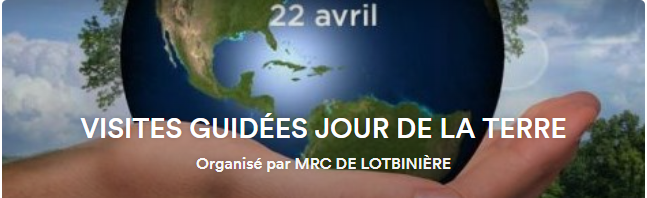 La MRC de Lotbinière vous invite à une visite guidée du site d’enfouissement et de l’écocentre de Saint-Flavien le 22 avril prochain sur inscription seulement.Vous devez vous inscrire au lien suivant :  https://cally.com/psxv42iy9fy9fp4v